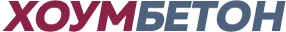 Памятка по уходу за изделиями из бетонаБетон является высокопрочным и долговечным материалом, а соблюдение несложных рекомендаций позволит надолго сохранить эстетичный внешний вид и эксплуатационные характеристики изделий. Но, даже если на них появились дефекты, в большинстве случаев их можно устранить в нашей мастерской или на объекте заказчика.Не допускайте механических повреждений: ударов, воздействия тяжёлыми и острыми предметами, перетаскивания по бетону объектов большого веса. Особенно бережного отношения требуют кромки и углы изделий.Не рекомендуется использовать для очистки бетонных изделий абразивные моющие средства и агрессивные химикаты (например, с содержанием кислот), а также жёсткие губки. Для удаления загрязнений достаточно мытья тёплой водой с мылом при помощи мягкой тряпки.Бетон – это пористый материал, и при отсутствии защитного покрытия (штукатурки, краски, лака) советуем избегать длительного контакта его поверхности с водой. Влага может оставлять на нём тёмные пятна, которые будут исчезать по мере высыхания.Если не давать бетонной поверхности просохнуть, есть вероятность образования плесени. При эксплуатации в условиях повышенной влажности советуем обрабатывать бетон антисептическими средствами для профилактики плесени и грибка с периодичностью, рекомендованной производителем средства.Важно! Естественный процесс напряжения в готовом бетоне может в ходе эксплуатации приводить к возникновению микротрещин, не влияющих на целостность структуры изделия и не являющихся случаем производственного брака.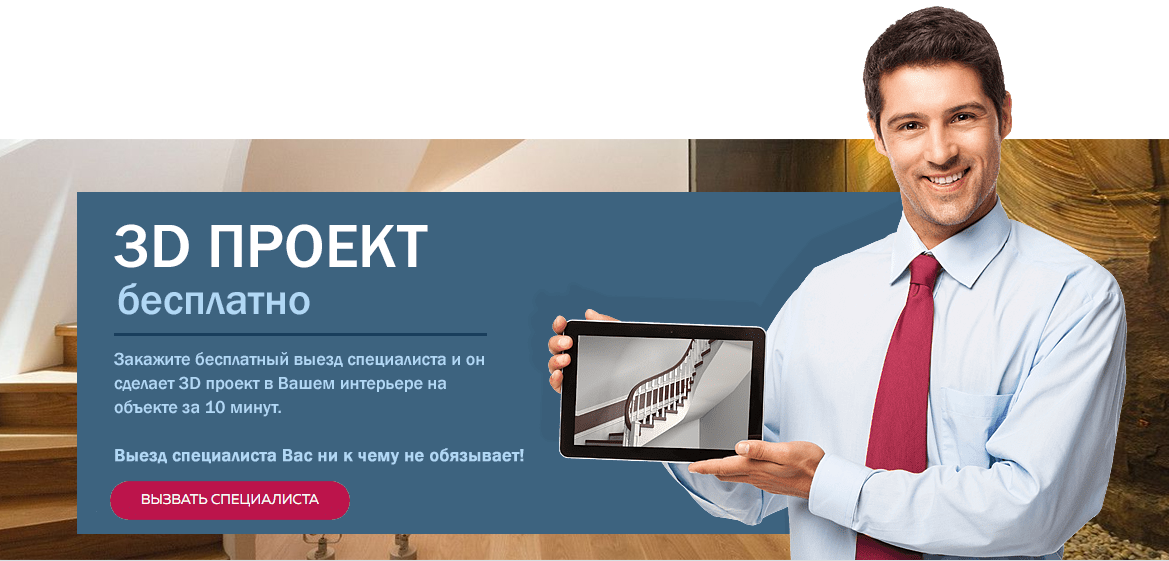 